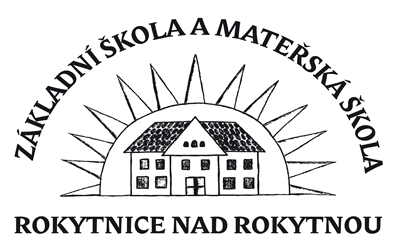 Výroční zprávao činnosti a hospodařeníZŠ a MŠRokytnice nad Rokytnouza školní rok 2018 – 2019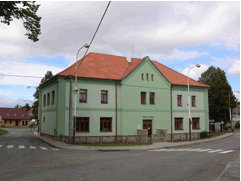 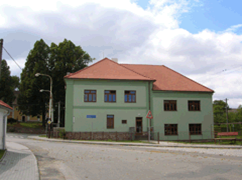 ObsahZákladní údaje o škole, název, sídlo, charakteristika školy, zřizovatel školy, údaje o vedení školy, adresa pro dálkový přístup, údaje o školské radě,……………………………………………………….3přehled oborů vzdělání, školních vzdělávacích programů,………………………………………………….…4personálního zabezpečení činnosti školy,…………………………………………………………………….…….….4 údaje o zápisech a přijetí žáků 5. třídy do škol,………………………………………………………………………5 údaje o vzdělávání žáků,……………………………………………………………………………………….…….…………6 údaje o prevenci sociálně patologických jevů,……………………………………………………………………..15údaje o dalším vzdělávání pedagogických pracovníků,…………………………………………………………16údaje o aktivitách a prezentaci školy na veřejnosti,………………………………………………………….…16údaje o inspekční činnosti provedené Českou školní inspekcí a dalších kontrolách,…………….22 údaje o hospodaření školy,……………………………………………………………………………………………..….23údaje o zapojení školy do rozvojových a mezinárodních programů,………………………….…………26údaje o předložených a školou realizovaných projektech,…………………………………………………..26údaje o spolupráci s odborovými organizacemi……………………………………………………………..…..27A) Základní údaje o školeNázev školy:	Základní škola a Mateřská škola Rokytnice nad Rokytnou, příspěvková organizace, Rokytnice nad Rokytnou 15, 675 25 Rokytnice nad RokytnouSídlo školy:      Rokytnice nad Rokytnou 15, 675 25 Rokytnice nad RokytnouTelefon:           ředitelna – 774 493 631, sborovna ZŠ a ŠD – 774 493 633, MŠ – 774 493 634,                          ŠJ – 774 493 632e-mail:             zsrokytnicenr@seznam.czDatová schránka: yipmg54Web:               www.zsrokytnicenr.czIČO:                 70993271Zřizovatel:     Městys Rokytnice nad RokytnouStarosta:        Antonín NovákSídlo:              Rokytnice nad Rokytnou 67, 675 25Rokytnice nad RokytnouDatová schránka: z6ib8eaTelefon:         728 350 802 e-mail:            starosta.rokytnice@seznam.czVedení školy: Mgr. Eliška Pulkrabová	 ředitelka ZŠ a MŠ                         Mgr. Milena Pospíšilová	 zástupce ředitele v ZŠ                         Lenka Balounová		 vedoucí učitelka MŠ                         Marie Sochnová		 vedoucí školní jídelnyŠkolská rada: Martin Špaček (předseda)	 jmenován za zřizovatele                        Ing. Sylva Zerzánková  	 jmenována za zřizovatele                        Mgr. Milena Pospíšilová (místopředsedkyně) jmenována za ZŠ a MŠ                        Lenka Balounová		 jmenována za ZŠ a MŠ                        Jana Fendrychová		 zástupce rodičů                        Magda Hlouchová		 zástupce rodičů                        Schází se pravidelně dvakrát do roka.Charakteristika školy:	Základní škola v Rokytnici nad Rokytnou je neúplná trojtřídní škola s kapacitou 90 dětí. Její součástí je jedna třída mateřské školy s kapacitou 25 dětí pro děti ve věku 3 -7 let, jedna třída školní družiny s kapacitou 30 dětí a školní jídelna s kapacitou 120 dětí. Na základní škole se vzdělávají děti z Rokytnice nad Rokytnou, Římova a Chlístova. Ve třech třídách se učí pět ročníků. Ve školním roce 2018/2019 byl vyučován 1. ročník samostatně, druhou třídu tvořil 2. a 3. ročník s asistentem pedagoga a třetí třídu tvořil 4. a 5. ročník. V tomto školním roce měla ZŠ školního asistenta a MŠ školního asistenta, kteří byli financováni z projektu EU.B) Přehled oborů vzdělání, školních vzdělávacích programůObor vzdělání - 79-01-C/01 Základní školaZŠ – Školní vzdělávací program (ŠVP) Škola pro všechny vychází z Rámcového vzdělávacího programu pro základní vzděláváníŠD – ŠVP Zvídavá a tvořivá školní družinaMŠ – ŠVP Slunce a svět kolem něj vychází z Rámcového vzdělávacího programu pro předškolní vzdělávání s prvky vzdělávacího programu Začít spolu. C) Personální zabezpečení činnosti školyPočet pracovníků celkem		15Počet učitelů ZŠ			  4Počet asistentů pedagoga		  1Počet školních asistentů ZŠ		  1Počet vychovatelů ŠD			  1Počet učitelek MŠ			  2Počet školních asistentů MŠ		  1Počet správních zaměstnanců ZŠ	  1Počet správních zaměstnanců MŠ  	  1Počet správních zaměstnanců ŠJ	  3Údaje o pedagogických pracovnícíchÚdaje o nepedagogických pracovnícíchD) Údaje o zápisech a přijetí žáků 5. třídy do školPřijímací řízení do MŠPřijímací řízení do 1. ročníkuPočty žáků odcházející po 5. ročníkuJeden žák se ze školy odhlásil z důvodu odstěhování.E) Údaje o vzdělávání žáků  Přehled počtu žáků podle jednotlivých ročníků ZŠPřehled počtu žáků dle obcí ZŠZájmové útvaryZapojení žáků do mimoškolní činnostiV 1. – 5. ročníku probíhalo vzdělávání podle vlastního školního vzdělávacího programu Škola pro všechny. Jeden žák v 3. ročníku byl vzděláván podle IVP a třída měla k dispozici asistenta pedagoga. K výuce byly používány učebnice se schvalovacími doložkami z nakladatelství Prodos, Nová škola, Alter, Oxford.Žáci se specifickými poruchami učeníBěhem měsíce září byly vypracovány seznamy žáků, kteří byli vyšetřeni v PPP. V  roce 2018/2019 mělo 8 žáků platná vyšetření a jednalo se, jak o obtíže související se specifickými poruchami učení, tak i s tělesným postižením. Jeden žák má podpůrná opatření 3. stupně, IVP a asistenta pedagoga, jiní žáci trpí výkyvy soustředění, poruchou pozornosti nebo rozptýlenou pozorností, dyslexií, dysgrafií nebo lehkou DMO. Termíny vyšetření byly pravidelně kontrolovány a aktualizovány během školního roku v lednu a v červnu. Vyučující pracují s dětmi s vývojovými poruchami podle pokynů PPP, jsou ve spojení se speciálními pedagogy v PPP v Třebíči a v Jihlavě a samozřejmě probíhá spolupráce s rodiči žáků. Pedagogové se na práci s těmito dětmi připravují. Vzdělávají se samostudiem z odborné literatury a školí se na seminářích.Plavecká výukaŽáci 3. - 4. ročníku se zúčastnili plaveckého výcviku v období (8. 2. 2018 – 12. 4. 2019) v plaveckém areálu Laguna v Třebíči v počtu 18 žáků (3. r. – 10 žáků, 4. r. – 8 žáků). Doprava autobusem byla celá hrazena z rozvojového programu MŠMT Podpora výuky plavní v základních školách.Výuka náboženstvíNepovinný předmět Náboženství probíhal ve dvou skupinách. Vedl je pan farář Mgr. Jan Krbec.1.– 3. ročník – 10 žáků (1. r.  – 5 žáků, 2. r.  – 2 žáci, 3. r.  – 3 žáci)4. – 5. ročník – 9 žáků (4. r. – 6, 5. r. – 3).Dopravní výchova Ve školním roce 2018/2019 si žáci  1. až 3. ročníku upevňovali učivo dopravní výchovy v rámci předmětu prvouka. Žáci si připomněli základní pravidla bezpečnosti silničního provozu, učili se bezpečnému a ohleduplnému chování v silničním provozu (dopravní situace v okolí školy, chůze po správné straně chodníku a chůze po správné straně silnice, když chodníky chybí, bezpečné přecházení vozovky, poznávání bezpečných míst pro hru, určování dopravních značek, nebezpečí her v blízkosti komunikace, dodržování pravidel silničního provozu při školních akcích, použití ochranných prostředků při jízdě na kole…). Dopravní výchovy mimo objekt školy se zúčastnilo celkem 16 žáků (8 ze 4. ročníku, 8 z 5. ročníku), jejichž dohled měli na starosti jeden pedagog a jeden provozní zaměstnanec.25. 10. 2018 a 23. 4. 2019 – na ZŠ Bartuškova v Třebíči probíhala teoretická i praktická část dopravní výchovy. Žáci, kteří uspěli v teoretickém testu i v praktické části zkoušky, obdrželi průkaz cyklisty, v letošním roce se to podařilo všem a žáci, kteří získali nejvyšší počet bodů, obdrželi i diplom.Žáci si v době před letními prázdninami připomněli znalosti o vybavení jízdního kola a pravidla silničního provozu v rámci prevence. Rovněž byli poučeni o bezpečnosti a chování o prázdninách v souvislosti se zvýšeným provozem v obci.	Environmentální výchovaŽáci byli v průběhu celého školního roku vedeni ke kladnému vztahu k životnímu prostředí. Učitelé pro žáky připravovali nejen ve výuce prvouky a přírodovědy aktivity zaměřené na opakování pravidel třídění odpadu, ochrany přírody, šetření elektrickou energií, vodou a papírem a udržování čistoty prostředí ve třídě, škole i jejím okolí. Žáci se účastnili přednášek, exkurzí, soutěží a třídních projektů zaměřených na poznávání přírody a pochopení přírodních zákonitostí. Žáci byli vedeni k zužitkování zbytkových materiálů a práci s odpadními materiály např. v pracovních činnostech nebo při tvoření ve školní družině. Žáci se aktivně zúčastnili sběru papíru, bylin, šípků a citronové a pomerančové kůry. Na výletě měli žáci možnost poznat jedinečný ekosystém s výskytem vzácných endemitů a taktéž se obeznámit s funkcí jaderné elektrárny a zacházením s vyhořelým jaderným palivem.Environmentální výchova – akceIkaros - přednáška s členem záchranné stanice zvěře „Význam dravců v přírodě” s ukázkou  sokolnictvíLoučení s podzimem - obyvatelé lesa, přírodovědná stezka Akce ke Dni vody  - třídní projekty Akce ke Dni Země  - třídní projektyEsko - exkurze do třídírny odpadů a na skládku - přednáška o recyklaci a využití tříděného odpadu ve světě a v ČRNávštěva Alternátoru - ekotechnického centra v Třebíči. „Svítíme topíme“ -  program zaměřený na historii výroby elektřiny a její distribuci. Tepelná energie - efektivní využívání a úspory.Školní výlet - Mohelenská hadcová step - návštěva přírodní rezervace, sledování rozmanitosti fauny a flory na tomto jedinečném území, Vodní nádrž Mohelno - význam přehrad v krajině - klady a záporyPochodové cvičení v přírodě  -  naučná stezka – “Lesopark Sádek” Cvičení v přírodě - Vidourkův mlýn Vísky, chov domácích  zvířat“Divočina kolem nás” - celoroční soutěž, ochrana životního prostředí  (Záchranná stanice Pavlov)Hodnocení plánu práce metodického sdružení Učebnice používané pro výukuČeský jazyk: Nakladatelství Nová škola, 3. ročník – Vyjmenovaná slova – PS MühlhauserováAnglický jazyk: Nakladatelství OxfordMatematika: Nakladatelství Prodos – 1. a 2. ročník, Nakladatelství Alter 3. – 5. ročníkPrvouka: Nakladatelství Nová školaPřírodověda: Nakladatelství Nová školaVlastivěda: Nakladatelství Nová školaSrpen	Organizace prvního dne ve škole a prvního vyučovacího dneNabídka kroužků a zajištění nepovinného předmětu náboženství – Nabídku zpracovala pí Pospíšilová. Dětem bude předáno 1. den ve škole, shromáždit zpět do konce týdne.Výzdoba školy – M. Olivová a J. BartíkováPlán spolupráce s MŠ - /1. ročník/ - Vypracovaly pí Balounová a pí PospíšilováZajistit dopravní výuku – provedla pí Ryglová / 25. 10. a 23. 4./ Žáci se SPUCH – seznámení učitelů se zprávami z poradny – pí RyglováNákup sešitů a dalšího materiálu pro další školní rok – zajistí si třídní učitelé, výkresy se nakoupí ze sběrových peněz.Sestavení plánu akcí na šk. rok – provedly pí Ryglová a pí Pospíšilová.Září	Příprava akce Loučení s podzimem – velmi zdařilá akce, stanoviště zajištěna žáky třetí třídy – převlečeni za pohádkové bytosti. Zúčastnila se i MŠ.Vyplnění TK, TVKontrola údajů v matrice – pí řed. a pí PospíšilováTýdenní plány práce – necháno na dobrovolnosti.Hodnocení práce žáků v hodinách – vypracování kritérií, způsob hodnoceníKritéria hodnocení v předmětechŽák s IVP – seznámení s vývojem, konzultace mezi učiteli, sestavení IVP pro letošní rok, zajištění pomůcekŘíjen	1. ročník – hodnocení práce žáků, adaptaceSběr papíru – organizační zajištění – pí řed. a pí Olivová Spolupráce učitelů na škole – předání informací ze seminářů: /Pospíšilová, Ryglová/Náměty pro nácvik abecedy: předala pí Pospíšilová pí BartíkovéPoruchy učení – projevy, možný přístup učitelů, reedukace100. výročí vzniku republiky – zařazení do výuky:1. ročník – celoroční projekt Ahoj, Česko – výstupy – Složka pracovních listů a výrobky.2. a 3. ročník – jednodenní projekt – výstupy – výtvarný, nástěnka v šatně.4. a 5. ročník – jednodenní projekt – výstupy – plakáty na tř. nástěnceStížnost – opatření v rámci třídy, kroužku, ŠDPospíšilová, Ryglová – sestavení dotazníku pro rodičeDotazník pro žáky - poradnaListopad	Náměty na oživení hodin matematiky – pí Bartíkové předala PospíšilováČtvrtletní opakování – koordinace, rozsah /2. a 3. ročník/Hodnocení práce v 1. čtvrtletí – proběhlo na ped. poradě.Spolupráce učitelů na škole – předání informací ze seminářůProsinec	Zahájení plaveckého výcviku, poučení dětí, organizace dozorů, změny rozvrhu související s plav. výcvikem - přesunuto na konec lednaMikulášská a čerti – náměty pro výuku – třídy si zorganizují samostatně, koordinace s VV, PČPříprava vánoční besídky – zajistí pí uč. Pospíšilová, pí řed. pozve pana faráře.Dárky si děti předávat mezi sebou nebudou, vedlo to v minulosti k neshodám, smutku, docházelo k degradaci významu obdarování. Dárky si připraví třídy ve formě písní, recitace, dramatizace.Vánoční výzdoba školy – obstará pí uč. BartíkováVánoční tématika v uč. předmětech – náměty si předaly učitelky mezi sebouAkce pro děti a rodiče  - zajistí pí vychovatelka M. Olivová včetně prezentace, pozvánka – pí uč. Pospíšilová. Nezapomenout na focení.Vánoční prodejní trhy – výrobky zajistí dětí z jednotlivých tříd a ŠD. Prodej ve stánku pí uč. Pospíšilová a pí Chaloupková.Pro příští rok – tržba neodpovídala nákladům a vynaložené energii. O výrobky na místě nebyl valný zájem. Popřemýšlet o jiné organizaci.Matematická olympiáda a oříšek – účast žáků 4. a 5. ročníku. 4. ročník -  3 úspěšní řešitelé z 9, 5. ročník 4 úspěšní řešitelé z 8.Leden	Příprava polol. opak., sjednocení kritérií, hodnoceníHodnocení plánu vycházekŽáci se SPUCHHodnocení proběhlo na pedagogické radě.Dodatečně zařazena celoškolní akce – projekt Zdravá strava. 31. 1. bude vyučování zaměřeno na prezentaci zdravého životního stylu – hlavně stravování. Organizaci výuky včetně zhotovení zdravého občerstvení zajistí třídní učitelé, po druhé vyučovací hodině proběhne prezentace výrobků a následně konzumace. Na závěr dne obdrží žáci výpis z pololetního vysvědčení.Pí ředitelka vypracovala rozpis změn v rozvrhu v souvislosti s plaveckým výcvikem.Únor	Učebnice na dokoupení pro příští školní rok – přesunuto na květenMatematická olympiáda a oříšek – zajistí pí uč. RyglováPrevence sociálně patologických jevů – probíhá v hodinách prvouky, komunitní kruhy – řešení momentálních problémůPříprava akademie v květnu – rozdělení úkolů, promyslet náplň, pí uč. Pospíšilová domluví prostory a ozvučení, provede koordinaci jednotlivých čísel, promyslí přesuny, napíše průvodní slovo pro uvádějící.Březen		Matematická olympiáda a oříšek – hodnocení – pí uč. RyglováDeváté místo Pavla Štorková – 5. ročníkJedenácté  Kateřina Nováčková – 4. ročníkZajištění přechodu žáků 5. ročníků na 2. stupeň různých škol– pí uč. RyglováZŠ Čáslavice – 4 žáciZŠ TGM – 1 žákZŠ Bartuškova – 3 žáciDen vody – zajistí třídní učitelé.1. ročník – zaměřeno na řeku Rokytnou2. - 5. ročník – voda v přírodě, význam pro život, ohrožení.Velikonoční výzdoba školy – provedou učitelé VV a vychovatelka ŠDDuben 		Zápis do 1. ročníku – příprava, rozdělení úkolů – podklady pro zápis připraví pí uč. Pospíšilová. Pí řed. Pulkrabová vypíše termíny. Pí vychovatelka Olivová připraví dárky. Informace rodičům před zápisem předá pí uč. Pospíšilová na schůzce v MŠ.Po příchodu rodičů s dítětem si dítě přebírá jedna z vyučujících, rodiče vyplní s pí řed. dokumentaci, pak přicházejí za svým dítětem. Mohou sledovat průběh zápisu a na závěr obdrží informace od vyučujícího.Den Země – Alternátor – Objednávka programů v září, autobus zajištěn  - pí uč. RyglováOpakování ve třičtvrtěletí – koordinace termínů, vyhodnotit, předat pí řed.Druháci a třeťáci si vyzkoušeli svoji kreativitu při práci se stavebnicí ROTO. Nejlepší výrobky poslali do soutěže kraje Vysočina – Stavíme z ROTA.Výuka na dopravním hřišti – 4. a 5. ročník, dozor pí uč. Ryglová a pí asistentka ChaloupkováPříprava akademie – nácvik jednotlivých čísel ve třídách1. ročník – jarní pohádka o květinách, přání maminkám2. ročník – dramatizace pohádek Fr. Hrubína3. – 5. ročník – pohybové skladbyDramatický kroužek  - Dívčí válkaCvičení rodičů a dětíFlétnyHudební část – pí uč. PospíšilováInformatika – tvorba plakátůPozvánka na obec – pí uč. PospíšilováKvěten		Den matek – výroba přání v PČ a ŠD, akademieSběr papíru – Kontejner bude přistaven od pondělí, do ŽK napsat informace rodičům. Propagace ve třídách – pí vych. Olivová – mezitřídní soutěž, vyhodnocení nejlepších na konci roku.Příprava závěrečného opak. – koordinace, náročnost, vyhodnoceníOlympiáda málotřídních škol – výběr žáků – učitelé TV, zajištění – pí uč. Ryglová, pí vych. OlivováDen Slabikáře – tento rok se nebude z časových důvodů – akademie – konat.Poslední den dostanou prvňáci pamětní knížku – nákup pí uč. Pospíšilová.Knihy pro páťáky – pí uč. Ryglová.Kraj Vysočina – nabídka nákupu knih pro čtenářskou gramotnost. Výběr – pí uč. Pospíšilová a Ryglová. Po dohodě s pověřeným pracovníkem kraje se zakoupí  nové čítanky.Tř. učitelé zajistí objednávku učebnic a PS.Červen		Úspěšnost našich žáků v různých soutěžích během roku – hodnoceno vždy po akciCvičení v přírodě – poslední týden – středa, 4. a 5. ročník – beseda s policií.Dopravní výchova – minulý měsícSběr papíru – proběhl v květnuSetkání s rodiči budoucích prvňáčků – Pospíšilová, 19. 6. v 17 hodin. Zajistí informovanost v MŠ a písemně pozvánka rodiči z Chlístova.Školní výlet – Dukovany, Mohelno . step, rozhledna Babylon. Písemné informace pro rodiče s návratkou – Pospíšilová, Ryglová, poučení žáků před výletem – tř. učitelé, zpracování školního výletu – Pospíšilová. Organizace ukončení školního roku:Po – výletÚt – učebnice, třídnické práce, úklid třídSt – cvičení v přírodě a beseda s policiíČt – požární poplach, vyhodnocení mezitřídní soutěže ve sběru papíru, Africká pohádka – 10.30 h v sokolovně. 4., 5. r. připraví židle.Pá – Slavnostní ukončení:Pí řed. pozve pana starostu a pana faráře1.	Rozloučení se žáky – pí řed.2.	Rozloučení se žáky – pan farář3.	Naši noví čtenáři – předání knih prvňákům - Pospíšilová4.	Pan starosta5.	Rozloučení s páťáky - Ryglová6.	Vyhodnocení sběrových akcí – M. Olivová7.	Společné zpívání na rozloučenou8.	Ve třídách – poučení před prázdninami, rozdání vysvědčení9.	Páťáci na obec – ukončení docházky na ZŠ Rokytnice nad RokytnouDětský den – hudební pořad p. Vojkůvky – 5. 6. v 9. 30 h, spojeno s MŠDalší akce: Mlýn Vísky – 1. ročník – pí Pospíšilová – 7. 6., celodenní akce, pěšky přesun na Vísky, svačina, program, pěšky zpět do 11. 30 h.Akce v rámci nepovinného předmětu náboženství v Třebíči – 14. 6. – zajišťuje p. farář. Ostatní žáci jsou ve škole. II. třída – výuka, I. a III. třída – vyučování v přírodě – lesopark Sádek, dozor třídní učitelky. Pí uč. Pospíšilová dodá pracovní listy. Návrat do školy do 11.30 h.Hodnocení plánu spolupráce s MŠZáří	Konzultace učitelů MŠ a ZŠ – proběhla 2. týden v záříNávštěva 1. ročníku v MŠŘíjen	Beseda o zvířatech se členem záchranné stanice zvěře – uskutečněno 12. 10. Děti přinesly pro zvířata suchý chléb.Loučení s podzimem – cesta pohádkovým lesem. Připravili žáci 4. a 5. ročníku pro mladší spolužáky a děti z MŠLampionový průvod – provedena propagace, žáci jdou s rodiči.Listopad	Společná přírodovědná vycházka – místo ní akce Loučení s podzimem v říjnu.Prosinec	Vánoční přání – výroba – vych. ŠD, roznos – žáci 1. r.Vánoční čarování pro děti a rodiče – zajišťuje vych. ŠDLeden		Plavání - RyglováČtení v MŠ – proběhlo, bylo milé a bezprostřední.Březen		Konzultace mezi učiteli před zápisem, připravenost do 1. třídy - Informační schůzka v MŠ před zápisem – provedla pí PospíšilováPřidáno: pracovní činnosti – MŠ a ZŠ – společná hodina, práce ve skupinách – stavebnice ROTO - jaro, rostliny, květina – dárek pro maminky.Duben		Velikonoční tvoření pro děti a rodiče ve škole. Zajišťuje ZŠ, ale akce je určena pro širokou veřejnostZápis do ZŠ Květen		Akademie – 9. 5.Červen		5. 6. Hudební pořad p. Vojkůvky – setkávání ve škole na společných programechDen Slabikáře – Co už umíme – návštěva MŠ v ZŠ – odpadlo kvůli akademiiŠkolní zralost – konzultace učitelů – upřesnění Schůzka s rodiči budoucích prvňáčků 19. 6.Přidáno: Divadelní představení Africká pohádka 27. 6.Celý rok:pí Chaloupková vede kroužek cvičení rodičů s dětmi.Pravidelné cvičení MŠ ve škole.Hodnocení činnosti školní družiny Ve školním roce 2018/2019 navštěvovalo školní družinu 28 dětí s pravidelnou docházkou (1. r. – 9 žáků, 2. – 11, 3. – 7, 4. – 1).Celoroční činnost ve školní družině byla velmi různorodá. Žáci projevovali zájem o rukodělné a tvořivé činnosti. Aktivně se zapojili do všech tvoření s netradičními materiály, do drátkování, korálkování, tiskařské dílny Práce s textilem, družinového keramičení a výrobků z odpadových materiálů. Velkou pozitivní odezvu měly dílny Skřítek Podzimníček, Strašidel se nebojíme, Origami dílna, jarní aranž s květináči a výroba deníků Moje zážitkové prázdniny. Za velmi zdařilé považuji již tradiční akce pro děti a rodiče – Vánoční čarování a Velikonoční tvoření. U dětí a rodičů měly kladný ohlas vánoční a velikonoční výrobky z netradičních materiálů.Každý měsíc byl zařazen do činnosti školní družiny jeden týden s různorodým zaměřením. Na podzim se žáci věnovali činnosti v rámci týdne Kouzelně barevná příroda a Padá listí, padá. V zimních měsících jsme se zapojili do akcí v týdnech Vánoční rozjímání a těšení, Zimní království a Hrátky s pohádkami. Velká soutěživá zápolení, dramatizaci a pohybové aktivity žáci zažili v týdnech Jarní probouzení přírody, Cestou necestou za poznáním a Svět je veliký.Žáci projevovali velký zájem o sportovní a tělovýchovnou činnost. Aktivně se zapojily do akcí: Ve zdravém těle zdravý duch, Líná kůže málo zmůže a do netradičních soutěží dvojic. Velmi oblíbené byly turnaje v kuželkách, ve florbalu a ve vybíjené. Ve větší míře jsme do činnosti ŠD zapojovali pohybové a taneční chvilky v relaxační místnosti. Za příznivého počasí jsme využívali pro sportovní, pohybové, míčové a zábavné hry hřiště u sokolovny a prostory školní zahrady.   Žáci se zúčastnili soutěží Hádej, hádej hadači, Hry bez hranic, Hádání, hlavy lámání, Dokážeš pomoci – soutěž první pomoci, Příslovíčka, přísloví, kdopak na ně odpoví, Dej tělo do pohybu, Puzzliáda, Myslivna – vědomostní soutěže, turnaje v Člověče nezlob se, Švihadlová princezna. S žáky jsme vyráběli dárky na Vánoce, Velikonoce a pro budoucí prvňáčky.V rámci přírodovědné a ekologické výchovy se žáci aktivně zapojili do soutěží, kvízů a rébusů s přírodovědnou tématikou z živé a neživé přírody. S velkým elánem soutěžili ve skupinách i jako jednotlivci. Plán akcí školní družiny pro školní rok 2018/2019 se nám podařil úspěšně splnit. Žáci byli vedeni k rozvíjení tvořivé a rukodělné činnosti, sportovní a pohybové aktivity s cílem prožívat radost z těchto činností. Pokročili jsme v rozšíření literární a dramatické činnosti. V keramickém tvoření získali žáci větší obrazotvornost a prostorové vidění. U žáků byly posilovány komunikativní dovednosti. Při čtení knížky Ferda a jeho mouchy jsme se soustředili na prožívání pocitů a emocí – pohnutí, která mobilizují mysl i tělo. Žáci byli vedeni ke schopnosti uplatnit se ve skupině, přijímat důsledky svého chování. Dbali jsme na kamarádské vztahy mezi žáky a na schopnost vzájemně si pomoci, toleranci k individualitě ostatních a naslouchání druhému. Velká pozornost byla věnována rozvoji žáka, jeho učení, poznávání a osvojování základů hodnot, získávání samostatnosti a schopnosti vystupovat a jednat jako samostatná osobnost respektující hranice svoje i ostatních.Hodnocení výchovně vzdělávacího procesu MŠNáš výchovně vzdělávací program na školní rok 2018/2019 se jmenuje „Slunce a svět kolem něj“. Vychází z Rámcového programu pro předškolní vzdělávání s prvky vzdělávacího programu „Začít spolu“. Obsah ŠVP a témata s ním spojená jsou propracována tak, aby odpovídala cílům předškolního vzdělávání, potřebám dětí, podmínkám a prostředí MŠ. Filozofií naší školy je rozvíjet samostatné a zdravě sebevědomé děti cestou přirozené výchovy, položit základy celoživotního vzdělávání všem dětem podle jejich možností, zájmů a potřeb. Výchovně vzdělávací proces probíhá v deseti koutcích, které jsme dětem připravily. Jsou to: Knihy a písmena, Ateliér, Šikulka, Příroda a zvířata, Kostky a doprava, Divadlo, Pohyb, Kuchyňka, Škola, Pokusy a objevy.K prvnímu září 2018 nastoupilo 25 dětí s pravidelnou celodenní docházkou, dvě děti mají odklad školní docházky a 9 dětí půjde letošní rok k zápisu do ZŠ ( 6x ZŠ Rokytnice nad Rokytnou 3x ostatní ZŠ).V naší mateřské škole došlo i letošní rok k obnově materiálního vybavení a opravám (nový kamerový systém pro bezpečnost v MŠ, povlečení pro děti, hračky na pískoviště i do třídy nebo nové výchovně vzdělávací pomůcky)Stanovili jsme si pro příští školní rok priority a zaměříme se na odstraňování logopedických obtíží dětí, důraz bude kladen na pohodovou atmosféru v MŠ, na individuální přístup k dítěti, na přípravu předškolních dětí pro bezproblémový přechod do ZŠ, snažit se vzájemně si naslouchat a spolupracovat tak, aby pro nás i nadále byla práce radostí a posláním.F) Údaje o prevenci sociálně patologických jevůZákladem prevence na naší ZŠ je Školní preventivní strategie zpracovaná na období 2014 - 2019, Program proti šikanování a Minimální preventivní program na školní rok 2018/2019.Ve školním roce byl kladen důraz na smysluplné využití volného času. Žáci navštěvovali 8 kroužků, které probíhaly od října do května. Kroužky pracovaly pod vedením pedagogů, kteří pracují ve škole.Žáci navštěvovali velké množství akcí- sportovní, kulturní, turistické, výtvarně zaměřené, besedy, výlety,…. Třídní učitelé rozvíjeli během celého školního roku pozitivní vztahy mezi žáky, sledovali vztahy ve třídě, absenci, chování, vytvořili společně se žáky pravidla třídy. V komunitním kruhu vedli žáci diskusi na různá témata  –  šikanování, škodlivost kouření, zdravý životní styl, zdravá výživa, smysluplné trávení volného času,…G) Údaje o dalším vzdělávání pedagogických pracovníkůCelkem bylo proškoleno 7 pedagogických zaměstnanců ZŠ a MŠ v různých tématech. Celkem absolvovali 11 školení, z toho Matematika nás baví a Čtenářská gramotnost byly financovány ze Šablon.H) Údaje o aktivitách a prezentaci školy na veřejnostiPrezentace je zajišťována: •	pravidelnou aktualizací www. stránek školy•	prostřednictvím informační nástěnky v šatně školy•	prostřednictvím vývěsní skřínky na návsi•	výstavou fotodokumentace – nástěnky, web RAJCE – foto z akcí školy•	v místním zpravodaji pravidelně zveřejňujeme své příspěvky•	jedenkrát ročně zasíláme zprávu o škole do místní kronikyAkce pro rodiče a děti•	slavnostní zahájení šk. roku s rodiči prvňáků•	třídní schůzky•	třídní schůzka před zápisem do prvního ročníku•	třídní schůzka s rodiči předškoláků•	vánoční a velikonoční tvoření pro rodiče s dětmi•	akademie	možnost účastnit se sbírky pro Život dětemTvorba dětí•	školní časopis•	knihy jednotlivých ročníků, vytvořené z portfolií•	stavebnice ROTO•	kulisy na akademii•	zpracování pracovních listů a plakátů při projektových dnechSoutěžeVe Sportovní olympiádě málotřídních škol byli žáci naší školy výjimečně úspěšní a získali 7 medailí. Žák 1. ročníku získal 2. místo ve sprintu a 3. v hodu. Žákyně 2. ročníku získala 3. místo v hodu. Žák 3. ročníku získal 2. místo v hodu. Žák 4. ročníku získal 3. místo ve skoku a ve vytrvalostním běhu. A žák 5. ročníku získal 3. místo ve sprintu.Žáci školy se ve školním roce 2018/2019 zúčastnili okresního kola Matematické olympiády. Z pátého ročníku se žákyně umístila na 9. místě z 26 a žákyně ze 4. ročníku se umístila na 11. místě z 19.Zúčastnili jsme se soutěže Stavíme ze stavebnice ROTO, kterou pořádal Kraj Vysočina.Účastnili jsme se soutěže Divočina blízko nás pořádané záchrannou Stanicí Pavlov.  Vyhráli jsme 3. místo v soutěži školních časopisů.Účastnili jsme se soutěže MŠ roku pořádané vydavatelstvím Forum.Byli jsme osloveni nadací Život dětem a účastnili jsme se sbírky, jejíž výnos byl použit na pomoc dětem se závažnými onemocněními, které jsou stabilně odkázány na domácí péči svých rodičů a to konkrétně na pořízení rehabilitačních a kompenzačních pomůcek, na úhradu zdravotnického materiálu, speciální výživy, rehabilitačních pobytů apod.Souhrn akcí ZŠ a ŠDAkce pro rodiče a děti MŠI) Údaje o inspekční činnosti provedené Českou školní inspekcí a dalších kontroláchV letošním školním roce proběhlo několik kontrol ČŠI na naší škole:22. 11. 2018 – 27. 11. 2018 prošetření stížnosti na ZŠ a zároveň provedení hloubkové inspekce s výsledky:Nevhodné výchovně–vzdělávací postupy – NEPROKAZATELNÉŠkola neřeší šikanu – NEDŮVODNÉNezajištěn dostatečný dohled nad žáky – NEPROKAZATELNÉ9. 1. 2019 ČŠI prošetřila anonymní stížnost v MŠ s výsledkem:Kontrola vstupu do budovy MŠ – NEBYLO ZJIŠTĚNO PORUŠENÍ PRÁVNÍHO PŘEDPISU §29 ODS. 2 ZÁKONA Č. 561/2004 Sb. 12. 6. 2019 Policie ČR prošetřovala anonymní stížnost na šikanu žáka ZŠ, o jejíž podání zákonní zástupci žáka ani nevěděli s výsledkem:Stížnost na šikanu žáka ZŠ – NEBYLO ZJIŠTĚNO PROTIPRÁVNÍ JEDNÁNÍProběhla kontrola zaměřená na hasicí přístroje revizní firmou Hobza-Hobzová s.r.o. Závady shledány nebyly. 10. 10. 2018Revizní kontrola zabudovaného a přenosného tělovýchovného zařízení byla provedena revizním technikem v oblasti tělocvičného zařízení a dětských hřišť. Závady zjištěny nebyly. 26. 3. 2019Byla provedena kontrola a čištění spalinové cesty a zkoušky plynových spotřebičů odborně způsobilou firmou. Závady shledány nebyly. 27. 11. 2018Proběhla revize a zkouška tlakových nádob, byla provedena odborným technikem na revizi tlakových nádob a nebyly shledány žádné závady. 20. 3. 2019Revize a kontrola elektrického ručního nářadí, prodlužovacích přívodů, elektrických spotřebičů a keramické pece proběhla odborně způsobilou firmou, bez závad. 10. 4. 2018V pořádku proběhla prověrka nad stavem BOZP. Kontrola dokumentace PO odborná příprava preventisty a členů PPH a preventivní prohlídka PO byla provedena p. Jiřím Vařekou (OZO v BOZP a PO). 18. 3. 2019Kontrola ZŠ a MŠ ze strany Městyse Rokytnice nad Rokytnou byla zaměřena na kontrolu a náležitosti účetních a pokladních dokladů. Nedostatky zjištěny nebyly. Cvičný požární poplach a evakuace školy byl proveden bez problémů. 27. 6. 2019J) Údaje o hospodaření školyK) Údaje o zapojení školy do rozvojových a mezinárodních programůNaše škola není zapojena v rozvojových ani mezinárodních programů.L) Údaje o předložených a školou realizovaných projektechVe školním roce 2018/2019 ZŠ a MŠ Rokytnice nad Rokytnou realizovala projekt „Podpora škol formou projektů zjednodušeného vykazování Šablony pro MŠ a ZŠ I. OPVVV reg. číslo CZ.02.3.68/0.0/0.0/16_022/0005440 s názvem Škola pro budoucnost", který je financován Evropskou unií.Naše škola využívá šablon:Odborně zaměřená tematická setkání a spolupráce s rodiči dětí v MŠŠkolní asistent pro MŠŠkolní asistent pro ZŠVzdělávání pedagogických pracovníků ZŠ – DVPP v rozsahu 32 hodinKlubu zábavné logiky a deskových her pro žáky ZŠPokračujeme v projektech ministerstva zemědělství Mléko do škol a Ovoce do škol financované ministerstvem zemědělství. Využíváme rozvojový program „Podpora výuky plavání v základních školách“. Jedná se o projekt Ministerstvo školství, mládeže a tělovýchovy, který financuje dopravu.Místní akční plán rozvoje vzdělávání ORP Třebíč.Zapojili jsme se do projektu Kapku šetřím, ve kterém je kladen důraz na šetření s vodou, a instalovali jsme ve škole spořiče pitné vody na kohoutky.Využili jsme výzvu z Kraje Vysočina č.30_18_008, která čerpá peníze z EU z Fondu evropské pomoci nejchudším osobám Operační program potravinová a materiální pomoc, jednalo se o možnost hrazení obědů žákům ZŠ a dětem MŠ, z rodin které čerpají hmotnou nouzi.M) Údaje o spolupráci s odborovými organizacemiNa naší škole není odborová organizace.Výroční zprávu vytvořil pedagogický sbor ZŠ a MŠ Rokytnice nad Rokytnou.V Rokytnici nad Rokytnou 10. 8. 2019Mgr. Eliška PulkrabováFunkcePočet let ped. praxeOdborná kvalifikaceStupeň vzděláníředitelka61. st. ZŠVŠučitelka ZŠ351. st. ZŠVŠučitelka ZŠ261. st. ZŠVŠučitelka ZŠ221. st. ZŠVŠasistent pedagoga3pedagogika pro asistentySŠ + závěr. zkouškavychovatelka ŠD33vychovatelkaSŠvedoucí učitelka MŠ37učitelství MŠSPgŠučitelka MŠ38učitelství MŠSPgŠFunkcePočet let praxeStupeň vzděláníškolní asistent ZŠ46VŠškolní asistent MŠ42VŠvedoucí ŠJ25SPŠkuchařka36OUkuchařka11OUškolnice ZŠ4SOUškolnice MŠ27OUPočet přihlášekPřijatíNepřijatí11101Počet přihlášekPřijatíNepřijatí – žádost o odklad1073ZŠ ČáslaviceZŠ Bartuškova TřebíčZŠ T. G. Masaryka Třebíč431RočníkCelkemChlapciDívky1.10642.11833.11654.8445.826Celkem482622RočníkRokytnice nad RokytnouChlístovŘímov1.822.743.744.535.521Celkem32151NázevUrčeno1. roč.2. roč.3. roč.4. roč.5. roč.počet žáků v kroužcíchCvičení rodičů a dětíMŠ18Literárně – dramatický kroužek3. – 5. roč.4318Deskové hry I.1. – 3. roč.26311Deskové hry II.4. – 5. roč.7310Sportovní kroužek1. – 2. roč.5510Pohybové hry3. – 5. roč.2248Flétny1. – 5. roč.22217Keramika1. – 5. roč.4533217Tvořivá dílnaŠD48315počet kroužků na ročník172617151186 ZŠ18 MŠPočet kroužků1. roč.2. roč.3. roč.4. roč.5. roč.počet žáků na počet kroužků020111514243316224522153 a více2512212Žáků ve třídě1011118848PracovníkSeminářPoskytovatelředitelkaPovinná dokumentace ve školách,Kvalifikační studium pro ředitele škol a školských zařízení,Změna financování regionálního školstvíPorada ředitelů škol a školských zařízeníMgr. Miroslav Hanzelka,NIDV,MŠMTMÚ Třebíčuč. ZŠSPU cyklus celkově včetně reedukací,Čtenářská gramotnost – Jak rozvíjet čtenářskou gramotnost v různých předmětech? – Placeno ze ŠablonVysočina Education – Třebíčuč. ZŠSPU cyklus celkově včetně reedukací,Matematika nás baví – výuka matematiky na ZŠ – Placeno ze ŠablonVysočina Education – Třebíčuč. ZŠFIE Základní IIMgr. et Mgr. Vendula Jaškovávychovatelka ŠDFoamiran – druhy a techniky zpracováníSoukromá SOŠ a SOU Třebíčuč. MŠKritéria školní zralosti, odklad školní docházky a zápisy do 1. třídVysočina Education - Třebíčuč. MŠDramatická výchova – Pojďme spolu do pohádkyVysočina Education - Třebíčvedoucí ŠJPorada vedoucích zařízení školního stravováníMÚ TřebíčDatumAkceRočníkPočet žákůZáří3.Zahájení roku1.-5.4927.Cesty časem - Třebíč muzeumNávštěva interaktivních expozic Malí řemeslníci a Jak se staví katedrála1.-5.47Celý měsícAhoj Česko – celoroční projekt – Moravskoslezský a Zlínský kraj1.104. – 7.My se máme rádi, my jsme kamarádiŠDŠDŚDŠDŠDŠDŚDŠD13.Sportovní odpoledne na hřištiŠDŠDŚDŠDŠDŠDŚDŠD18.Kreativní dílna – skřítek PodzimníčekŠDŠDŚDŠDŠDŠDŚDŠD26.Hádání, hlavy lámáníŠDŠDŚDŠDŠDŠDŚDŠDříjen8.O Budulínkovi – Projekt ČJ1.910.Loučení s podzimem – Pohádkový les1.– 5. + MŠ48 + 2312.Beseda se členem zách. stanice zvěře Ikaros1.– 5. + MŠ48 + 2325.Dopravní hřiště4.,5.1613.Účast na průvodu obcí ke 100. Výročí vzniku ČSR– 5.2316.En ten tyč – miniprojekt ČJ1.10Poslední týdenProjekt ke 100. Výročí vzniku ČSR2.,3.22Poslední týdenProjekt ke 100. Výročí vzniku ČSR4.,5.16Celý měsícAhoj Česko – celoroční projekt – Olomoucký a Jihomoravský kraj1.10Divočina kolem nás – soutěž ZSZ Pavlov – Test netopýra Čendy1.102.Tiskařská dílna – práce s textilemŠDŠDŠDŠDŠDŠDŠDŠD10.Hry bez hranic – netradiční kláníŠDŠDŠDŠDŠDŠDŠDŠD15.-19.Kouzelně barevná přírodaŠDŠDŠDŠDŠDŠDŠDŠD24.Příslovíčka, přísloví, kdo mi na n ě odpovíŠDŠDŠDŠDŠDŠDŠDŠDListopad3.Sázení aleje – spolupráce s obcí1.-5. + MŠ1911. a 12.Sběr papíru1.-5.497.Drak – podzimní miniprojekt1.1130.Projekt Advent1.10Celý měsícAhoj Česko – celoroční projekt – kraj Vysočina1.10Celý měsícProjekt Volný čas2.,3.225.Sovy našich lesůŠDŠDŠDŠDŠDŠDŠDŠDŠDŠDŠDŠD5 .-9.Padá listí, padáŠDŠDŠDŠDŠDŠDŠDŠDŠDŠDŠDŠD11.-12.Sběr šípkůŠDŠDŠDŠDŠDŠDŠDŠDŠDŠDŠDŠD14.Dej tělo do pohybuŠDŠDŠDŠDŠDŠDŠDŠDŠDŠDŠDŠD15.Drátkování, korálkováníŠDŠDŠDŠDŠDŠDŠDŠDŠDŠDŠDŠD28.PuzzliádaŠDŠDŠDŠDŠDŠDŠDŠDŠDŠDŠDŠDProsinec4.Hvězdička betlémská – Vánoční koncert s příběhem1.-5.4511.MO – školní kolo4.,5.1621.Vánoční posezení u stromečku1.-5.4621.Vánoční prodejní trhyProjekt Adventní týdny1.10Celý měsícSoutěž ZSZ Pavlov – Co patří ptáčkům do krmítka1.10Ahoj Česko – Jihočeský kraj1.105.Netradiční taneční a pohybové kláníŚD11.Vánoční čarováníRodiče a děti5412.Myslivna – vědomostní soutěžeŚD17.-21.Vánoční rozjímání a těšení, kouzla VánocŚDLeden31.Zdravá studená kuchyně – zdravá strava, stolování1.-5.47Celý měsícAhoj Česko – celoroční projekt – Plzeňský kraj1.1010.Olympiáda netradičních her na sněhuŠD14.-18.Zimní královstvíŠD23.Hádej, hádej, hadačiŠD29.Origami dílnaŠDÚnor8.Zahájení plaveckého výcviku3., 4.1821.Zlatovláska –projekt M1.925.Hrnečku, vař! – projekt M1.926.Čteme v MŠ – prezentace v MŠ1.1028.Vrabčáci, čtveráci –celodenní projekt1.10Celý měsícPrevence sociálně patologických jevů1.-5.49Ahoj Česko – celoroční projekt – Karlovarský a Ústecký kraj1.10Soutěž ZSZ Pavlov – Otázky moudré Žofinky5.Origami dílnaŠDŠD7.Turnaj v Člověče, nezlob seŠDŠD11.-15.Hrátky s pohádkamiŠDŠD20.Pohybové hry s pohádkovými námětyŠDŠD26.Dílna drátkování a korálkováníŠDŠDBřezen19.MO – okresní kolo4.,5.722.Den vody – třídní projekty1.-5.4728.Měsíc knihy – okresní knihovna1.-5.46PČ – společná hodina s předškoláky1.+ MŠ10+6Celý měsícAhoj Česko – celoroční projekt – Liberecký kraj1.10Deset výprav do pohádek – vyprávění žáků zakončené pohádkovým vyučováním1.1011.Měsíc knihyŠDŠD13.Hry bez hranicŠDŠD18.-22.Jarní probouzení přírodyŠDŠD22.Světový den vodyŠDŠDDuben12.Ukončení plaveckého výcviku3.,4.1816.Zápis do 1. ročníkupředškoláci917.Den Země v Alternátoru1.-5.4715.Stavíme z ROTA - soutěž2.a3.2216.Schůzka s rodiči předškoláků - zápisrodiče623.Dopravní hřiště4.,5.16Týden malých zahradníků1.1030.Tematické vyučování - čarodějnice1.-5.45Celý měsícAhoj Česko – celoroční projekt –  Královéhradecký kraj1.10Divočina kolem nás – 4. kolo soutěže – otázky lišáčka Lukáška1.10Soutěž Nejlepší  časopis z Vysočiny – 3. místoLiterárnědram. Kr.810.Velikonoční tvořeníRod. a děti485.Přírodovědná stezkaŠDŠD15.Veselé sportováníŠDŠD22.Den ZeměŠDŠD23.-26.Cestou necestou za poznánímŠDŠD29.Mezinárodní den tanceŠDŠDKvěten9.Školní akademie1.-5.+MŠ7013.-17.Sběr papíru1.-5.4830.Olympiáda MŠ1.-5.10Celý měsícAhoj Česko – celoroční projekt – Pardubický kraj1.10Výběr reprezentantů na Olympiádu MŠ1.-5.497.Výroba dárků ke Dni matekŠDŠD15.Souboje se nebojímeŠDŠD22.Dokážeš pomoci? – soutěž v 1. pomociŠDŠD27.-31.Svět je velikýŠDŠDČerven2.Focení tříd1.-5.5.Hudební pořad – p. Vojkůvka1.-5.+MŠ727.Program pro 1. ročník – mlýn Vísky1.814.Cvičení v přírodě – Lesopark Sádek1.8Vyhodnocení soutěže Divočina kolem nás – 1. ročník1.10Zakončení celoročního projektu Ahoj, Česko – Středočeský kraj a projížďka Bohemia expresem po krajích České republiky1.1019Setkání s rodiči budoucích prvňáčkůrodiče624.Školní výlet – Mohelno – step, Dukovany1.-5.4526.Preventicní program 4. a 5. ročník – městská policie4.,5.1526.Výuka  v přírodě1.-3.2627.Africká pohádka – divadelní představení1.-5.4527.Požární poplach1.-5.5029.Slavnostní ukončení školního roku1.-5.5029.Přijetí páťáků na OÚ5.145.Za dobrodružstvím přírodyŠDŠD11.Výroba deníků – Moje zážitkové prázdninyŠDŠD19.Švihadlová princezna a Kuličkový králŠDŠD24. – 28.Než zvonek naposledy zazvoníŠDŠDMěsícNázev akceŽáciZáříPřírodovědná vycházka19ZáříEkolínek v lese19ŘíjenDravci21ŘíjenJíme zdravě22ListopadHorácké Divadlo Jihlava20ProsinecMikulášská nadílka22ProsinecŠtědrý den v MŠ19LedenHry na sněhu-celý týden18LedenPřírodovědná vycházka20LedenLogopedie9Leden – DubenPlavání8ÚnorČtení v MŠ25ÚnorKarneval17BřezenPracovní výchova v ZŠ23DubenVelikonoční tvoření v MŠ22DubenČarodějnice24KvětenŠkolní akademie23KvětenFocení v MŠ23KvětenLogopedie9ČervenHudební pořad23ČervenVýlet23ČervenVítání občánků7ČervenLoučení s předškoláky9ČervenPohádka v MŠ23VýnosyVýnosyVýnosyVýnosyVýnosyVýnosyVýnosyVýnosyVýnosyP.č.PoložkaUZUZUZUZUZUZCelkemÚčelový znak253335333070330636Výnosy z transferů1výnosy vybraných místních vládních institucí z transferů750 000,000,000,000,000,000,00750 000,002výnosy vybraných místních vládních institucí z transferů0,0010 413,000,000,000,000,0010 413,003výnosy vybr. míst. vlád.inistitucí  z transferů - Kraj Vysočina0,000,005 250 008,000,000,000,005 250 008,004výnosy vybr. míst. vlád.inistitucí  z transferů - Kraj Vysočina0,000,000,0010 161,000,000,0010 161,005výnosy vybr. míst. vlád.inistitucí  z transferů - Kraj Vysočina0,000,000,000,00290 358,930,00290 358,936výnosy vybr. míst. vlád.inistitucí  z transferů - Kraj Vysočina0,000,000,000,0051 239,810,0051 239,81celkem750 000,0010 413,005 250 008,0010 161,00341 598,740,006 362 180,74Výnosy z činnosti1výnosy z prodeje služeb žáci398 118,000,000,000,000,000,00398 118,002výnosy z prodeje služeb dospělí82 132,000,000,000,000,000,0082 132,003výnosy docházka kroužky13 760,000,000,000,000,000,0013 760,004výnosy docházka do mateřské školy25 560,000,000,000,000,000,0025 560,005výnosy docházka do školní družiny12 950,000,000,000,000,000,0012 950,006jiné výnosy z vlastních výkonů0,000,000,000,000,000,000,007výnosy z prodeje materiálu11 850,000,000,000,000,000,0011 850,008čerpání fondů5 712,940,000,000,000,000,005 712,949čerpání fondů FKSP0,000,000,000,000,004 191,004 191,0010ostatní výnosy z činnosti52,390,000,000,000,000,0052,3911úroky0,000,000,000,000,000,000,00celkem550 135,330,000,000,000,004 191,00554 326,33Finační výnosy1úroky19,550,000,000,000,000,0019,552kurzové zisky0,000,000,000,000,000,000,003výnosy z přecenění reálnou hodnotou0,000,000,000,000,000,000,004ostatní finanční výnosy0,000,000,000,000,000,000,00celkem19,550,000,000,000,000,0019,55Neinvestiční výnosy hlavní činnost1 300 154,8810 413,005 250 008,0010 161,00341 598,744 191,006 916 526,62Vlastní kapitál1jmění účetní jednotky218 749,130,000,000,000,000,00218 749,13celkem218 749,130,000,000,000,000,00218 749,13Fondy účetní jednotky1fond odměn0,000,000,000,000,000,000,002fond kulturních a sociálních potřeb74 451,690,000,000,000,000,0074 451,693rezervní fond tvořený ze zlepšeného výsledku hospodaření31 285,040,000,000,000,000,0031 285,044rezervní fond z ostatních titulů239 085,230,000,000,000,000,00239 085,235fond investic174 027,930,000,000,000,000,00174 027,93celkem518 849,890,000,000,000,000,00518 849,89Náklady z činnostiOstatní náklady1náklady na platy pracovníků0,000,003 711 624,000,00191 937,000,003 903 561,002ostatní osobní náklady22 500,000,0085 000,000,0043 640,000,00151 140,003mzdový nárok - náhrada při nemoci0,000,0015 179,000,000,000,0015 179,004zákonné odvody zdravotní pojištění0,000,00335 493,000,0017 276,000,00352 769,005zákonné odvody sociální  pojištění0,000,00931 975,000,0047 983,000,00979 958,006jiné sociální pojištění16 408,060,00510,940,000,000,0016 919,007zákonné sociální náklady0,000,0074 232,480,003 838,740,0078 071,228zákonné sociální náklady - nemoc0,000,00303,580,000,000,00303,589zákonné sociální náklady - ochranné pomůcky0,000,007 597,000,000,000,007 597,0010zákonné sociální náklady - preventivní zdravotní prohlídky0,000,000,000,000,000,000,00Celkem38 908,060,005 161 915,000,00304 674,740,005 505 497,80Náklady na vzdělání1učebnice0,000,007 914,000,000,000,007 914,002školní potřeby0,000,002 000,000,000,000,002 000,003učební pomůcky1 203,005 475,0023 160,000,007 813,000,0037 651,004knihy do knihovny529,000,0012 569,000,000,000,0013 098,005školní potřeby integrovaní žáci0,000,000,000,000,000,000,00Celkem1 732,005 475,0045 643,000,007 813,000,0060 663,00Materiální výdaje1čistící materiál13 733,100,000,000,000,000,0013 733,102kancelářský materiál26 368,704 938,000,000,000,000,0031 306,703technický materiál2 035,000,000,000,000,000,002 035,004noviny, časopisy4 132,000,000,000,000,000,004 132,005studijní texty954,000,000,000,000,000,00954,006zápisové lístky0,000,000,000,000,000,000,007výtvarný materiál1 299,000,000,000,000,000,001 299,008materiál výpočetní technika0,000,000,000,000,000,000,009drobný hmotný majetek7 247,000,000,000,000,000,007 247,0010drobný hmotný majetek 4 145,000,000,000,000,000,004 145,0011ochranné pracovní pomůcky0,000,000,000,000,000,000,0012nádobí733,000,000,000,000,000,00733,0013zápisový lístek ke vzdělávání0,000,000,000,000,000,000,0014spotřeba elektronika počítače0,000,000,000,000,000,000,0015pohonné látky0,000,000,000,000,000,000,0016potraviny475 140,350,000,000,000,000,00475 140,3517ostatní materiál18 340,000,000,000,000,000,0018 340,00Celkem554 127,154 938,000,000,000,000,00559 065,15Energie1elektrická energie173 953,000,000,000,000,000,00173 953,002vodné, stočné, srážková voda0,000,000,000,000,000,000,003plyn137 984,000,000,000,000,000,00137 984,004tepelná energie0,000,000,000,000,000,000,00Celkem311 937,000,000,000,000,000,00311 937,00Prodané zboží1 prodané zboží0,000,000,000,000,000,000,00Celkem0,000,000,000,000,000,000,00Opravy a udržování1 opravy a udržování12 261,150,000,000,000,000,0012 261,152 revize0,000,000,000,000,000,000,00Celkem12 261,150,000,000,000,000,0012 261,15Cestovné1 cestovné2 553,000,000,000,000,000,002 553,00Celkem2 553,000,000,000,000,000,002 553,00Náklady na reprezentaci1náklady na reprezentaci0,000,000,000,000,000,000,00Celkem0,000,000,000,000,000,000,00Služby nevýrobní povahy1poštovné2 066,000,000,000,000,000,002 066,002plavání3 600,000,006 400,000,000,000,0010 000,003prodloužení domény999,000,000,000,000,000,00999,004pronájem stroje0,000,000,000,000,000,000,005deratizace0,000,000,000,000,000,000,006telefonní poplatky10 576,340,000,000,000,000,0010 576,348web hosting3 072,000,000,000,000,000,003 072,009programy200,000,0014 720,000,000,000,0014 920,0010vzdálená servisní podpora VIS430,000,000,000,000,000,00430,0011náklady na softwarové služby30 207,000,000,000,000,000,0030 207,0012aktualizace příruček0,000,000,000,000,000,000,0013jízdné žáci0,000,000,0010 161,000,000,0010 161,0014aktualizace směrnic3 000,000,000,000,000,000,003 000,0015náklady za poplatky10 257,400,000,000,000,000,0010 257,4016zpracování HACCP0,000,000,000,000,000,000,0017poradenská činnost 9 600,000,000,000,000,000,009 600,0018poskytování právních slutžeb pověřenec5 000,000,000,000,000,000,005 000,0019odvoz tuhého odpadu2 720,000,000,000,000,000,002 720,0020kontrola hasících přístrojů21 101,000,000,000,000,000,0021 101,0021zpracování mezd34 469,000,000,000,002 903,000,0037 372,0022zpracování účetnictví55 900,000,000,000,001 355,000,0057 255,0023ostatní finanční náklady37 986,000,000,000,0014 053,004 191,0056 230,0024DVPP - nepedagogové0,000,000,000,000,000,000,0025DVPP - jazyky0,000,000,000,000,000,000,0026DVPP - ostatní650,000,0021 330,000,0010 800,000,0032 780,00Celkem231 833,740,0042 450,0010 161,0029 111,004 191,00317 746,74Ostatní daně a poplatky1ostatní daně a poplatky120,000,000,000,000,000,00120,00celkem120,000,000,000,000,000,00120,00Pokuty a penále1pokuty a penále0,000,000,000,000,000,000,00celkem0,000,000,000,000,000,000,00Zhodnocení majetku1zhodnocení majetku0,000,000,000,000,000,000,00Celkem0,000,000,000,000,000,000,00Ostatní náklady0,001ostatní náklady z činnosti 222,780,000,000,000,000,00222,782ostatní náklady z činnosti - pojištění14 279,500,000,000,000,000,0014 279,50Celkem14 502,280,000,000,000,000,0014 502,28Odpisy DHM1odpisy DHM79 035,000,000,000,000,000,0079 035,00Celkem79 035,000,000,000,000,000,0079 035,00Drobný dlouhodobý hmotný majetek1náklady z drobného dlouhodobého majetku0,000,000,000,000,000,000,00Celkem0,000,000,000,000,000,000,00Náklady hlavní činnost celkem1 247 009,3810 413,005 250 008,0010 161,00341 598,744 191,006 863 381,12Výsledek hospodaření hlavní činnost53 145,500,000,000,000,000,0053 145,50